公開招標公告公告日：107/04/25公開招標公告公告日：107/04/25公開招標公告公告日：107/04/25機
關
資
料 機關代碼3.13.20.15 機
關
資
料 機關名稱經濟部水利署第五河川局 機
關
資
料 單位名稱經濟部水利署第五河川局 機
關
資
料 機關地址600嘉義市東區親水路123號 機
關
資
料 聯絡人經濟部水利署第五河川局工務課 機
關
資
料 聯絡電話(05)2550279 機
關
資
料 傳真號碼(05)2304421 機
關
資
料 電子郵件信箱wra05026@wra05.gov.tw 採
購
資
料 標案案號107-B-01020-001-002 採
購
資
料 標案名稱北港溪魅力河段環境營造工程(二工區) 採
購
資
料 標的分類工程類 
5133 - 水道、海港、水壩及其他水利工程 採
購
資
料 工程計畫編號採
購
資
料 本採購案是否屬於建築工程否，本案非屬建築工程採
購
資
料 本案是否包括「瀝青混凝土鋪面」、「控制性低強度回填材料(CLSM)」、「級配粒料基層」、「級配粒料底層」或「低密度再生透水混凝土」等可使用再生粒料之工作項目否 採
購
資
料 財物採購性質非屬財物之工程或勞務 採
購
資
料 採購金額47,868,609元 採
購
資
料 採購金額級距公告金額以上未達查核金額 採
購
資
料 辦理方式 自辦 採
購
資
料 依據法條採購法第18條、第19條 採
購
資
料 是否適用條約或協定之採購是否適用WTO政府採購協定(GPA)： 否 是否適用臺紐經濟合作協定(ANZTEC)： 否 是否適用臺星經濟夥伴協定(ASTEP)： 否 採
購
資
料 本採購是否屬「具敏感性或國安(含資安)疑慮之業務範疇」採購採
購
資
料 本採購是否屬「涉及國家安全」採購採
購
資
料 預算金額47,868,609元 採
購
資
料 預算金額是否公開是 採
購
資
料 後續擴充否 採
購
資
料 是否受機關補助否 採
購
資
料 是否含特別預算否 招
標
資
料 招標方式公開招標 招
標
資
料 決標方式最低標 招
標
資
料 是否依政府採購法施行細則第64條之2辦理否 招
標
資
料 新增公告傳輸次數02 招
標
資
料 招標狀態第二次及以後公開招標 招
標
資
料 機關自定公告日 107/04/25 招
標
資
料 是否複數決標否 招
標
資
料 是否訂有底價是 招
標
資
料 是否屬特殊採購否 招
標
資
料 是否已辦理公開閱覽否 招
標
資
料 是否屬統包否 招
標
資
料 是否屬共同供應契約採購否 招
標
資
料 是否屬二以上機關之聯合採購(不適用共同供應契約規定)否 招
標
資
料 是否應依公共工程專業技師簽證規則實施技師簽證否 招
標
資
料 是否採行協商措施否 招
標
資
料 是否適用採購法第104條或105條或招標期限標準第10條或第4條之1否 招
標
資
料 是否依據採購法第106條第1項第1款辦理否 領
投
開
標 是否提供電子領標是 領
投
開
標 是否提供電子投標否 領
投
開
標 截止投標107/05/02 09:30 領
投
開
標 開標時間107/05/02 10:00 領
投
開
標 開標地點600嘉義市東區親水路123號本局開標室 領
投
開
標 是否須繳納押標金是 押標金額度： 新臺幣壹佰伍拾萬元整 領
投
開
標 投標文字正體中文 領
投
開
標 收受投標文件地點600嘉義市東區親水路123號 其
他 是否依據採購法第99條 否 其
他 履約地點 雲林縣(非原住民地區) 其
他 履約期限360日曆天 其
他 是否刊登公報 是 其
他 本案採購契約是否採用主管機關訂定之範本是 其
他 本案採購契約是否採用主管機關訂定之最新版範本工程類工程採購契約範本最新版之時間為「106.04.06」
工程類統包工程採購契約範本最新版之時間為「105.01.12」
工程類節能績效保證專案統包工程採購契約範本最新版之時間為「105.01.12」
工程類災害搶險搶修開口契約範本最新版之時間為「105.01.12」 是 其
他 歸屬計畫類別非屬愛台十二項計畫 其
他 是否屬災區重建工程否 其
他 廠商資格摘要乙等以上(含)綜合營造業（繳驗證件請詳閱投標須知） 其
他 是否訂有與履約能力有關之基本資格是 廠商應附具之基本資格證明文件或物品： 
1.廠商信用之證明。 其
他 附加說明[招標文件領取方式]：電子領標（http://web.pcc.gov.tw） 
[招標文件售價及付款方式]：電子領標工本費540元。 
[決標方式]：採標價在底價內之最低標價決標為原則。如參加投標廠商標價均超底價或在底價以內最低標價有二家以上相同且均為決標對象，需辦理減價、比減價時，未派代表到場者以棄權論，及在底價以內最低標價相同者均未派代表到場時，由機關以抽籤方式處理。 
[其它]： 
1.電子領標投標廠商未附『電子憑據書面明細（明細編號不得重複）』（經通知廠商提出說明，其說明內容經機關認為不合理者）為不合格標。 
2.押標金繳退注意事項：(1)請閱本署工程採購投標押標金繳退要點(2)票據以本局為受款人，戶名：經濟部水利署第五河川局。。(3)以現金繳納者，請匯入本局保管款匯款帳戶「中央銀行國庫局(代號：0000022)，帳號24265502120110，戶名：經濟部水利署第五河川局」，並將收據影本裝入証件封內或當場繳交（以此方式繳納者無法於開標當日退還，需於開標後五天內退還）；本局不受理現金當場繳納。 
3.投標文件應密封，並於收受截止期限前，以郵遞或專人送達本局。 
4.廠商如對招標文件內容有疑義或認為違反法令者，請於開標三日前以書面向本局提出，逾限者不予受理。 
5.履約保証金繳納數額：新臺幣參佰伍拾萬元整。 
6.檢舉機關不法函件請寄嘉義市調查站60000號信箱、嘉義郵政第792信箱或電話05-2550171。
7.本工程植栽保固為2年，植栽保固相關規定請參閱本案「附件3-經濟部水利署及所屬機關植栽驗收及養護規定」。

其
他 是否刊登英文公告否 其
他 疑義、異議、申訴及檢舉受理單位 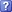 